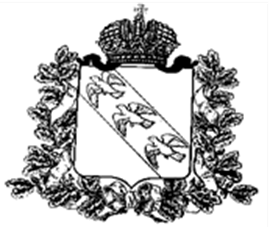 АДМИНИСТРАЦИЯ ЗАХАРКОВСКОГО СЕЛЬСОВЕТАКОНЫШЕВСКОГО РАЙОНА КУРСКОЙ ОБЛАСТИПОСТАНОВЛЕНИЕ                                    от 22.07.2022 года      № 5-паОб утверждении отчета об исполнении бюджета Захарковского сельсовета Конышевского районаКурской области за 1-е полугодие2022 года           В соответствии с пунктом 5 статьи 264.2 Бюджетного кодекса Российской федерации, статьей 47 части 2 Федерального закона № 131-ФЗ от 06.10.2003 года «Об общих принципах организации местного самоуправления в российской Федерации», Администрация Захарковского сельсовета ПОСТАНОВЛЯЕТ:Утвердить прилагаемый отчет об исполнении бюджета Захарковского сельсовета Конышевского района Курской области за 1-е полугодие 2022 года по доходам в сумме 1 331 304,50 рубля, по расходам в сумме 1 712 532,30 рубля с дефицитом бюджета Захарковского сельсовета в сумме 381 227,80 рублей.     2. Начальнику отдела – главному бухгалтеру администрации Захарковского сельсовета (Т. Г. Кочергина) в срок до 30 июля 2022 года направить отчет об исполнении бюджета Захарковского сельсовета за 1-е полугодие 2022 года в Контрольно-счетный орган Конышевского района – Ревизионную комиссию Конышевского района.     3. Контроль за исполнением настоящего постановления оставляю за собой.     4. Постановление вступает в силу со дня его подписания и подлежит опубликованию на официальном сайте Администрации Захарковского сельсовета http://захарковский46.рф/.Глава Захарковского сельсовета                                                   В.М. Латышев